國立屏東科技大學  校外實習機構滿意度調查資料填報日期：     年     月     日本表單亦可以手機掃描QR code 圖樣，填妥後送出即可。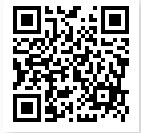 機構名稱機構名稱實習學生姓名實習學生姓名實習部門實習部門項目項目實習表現實習表現實習表現實習表現實習表現實習表現項目項目非常滿意滿意滿意普通不滿意非常不滿意對實習課程滿意度實習制度的規範□□□□□□對實習課程滿意度實習課程的規劃與安排□□□□□□對實習課程滿意度實習面試的規則□□□□□□對實習課程滿意度實習契約的締結□□□□□□對實習課程滿意度實習課程的學習成效□□□□□□對實習課程滿意度實習課程的整體滿意度□□□□□□對實習生滿意度實習生的實習態度□□□□□□對實習生滿意度實習生的專業知識□□□□□□對實習生滿意度實習生的專業技能□□□□□□對實習生滿意度實習生的能力提昇□□□□□□對實習生滿意度實習生的職涯發展□□□□□□對實習生滿意度實習生的整體表現□□□□□□未來若有就業機會，是否願意任用本系的實習生？未來若有就業機會，是否願意任用本系的實習生？未來若有就業機會，是否願意任用本系的實習生？□是  □否  □考慮中理由:                                 □是  □否  □考慮中理由:                                 □是  □否  □考慮中理由:                                 □是  □否  □考慮中理由:                                 □是  □否  □考慮中理由:                                 未來是否願意繼續與本校進行校外實習的合作？未來是否願意繼續與本校進行校外實習的合作？未來是否願意繼續與本校進行校外實習的合作？□是  □否  □考慮中理由:                                 □是  □否  □考慮中理由:                                 □是  □否  □考慮中理由:                                 □是  □否  □考慮中理由:                                 □是  □否  □考慮中理由:                                 您對本校實習課程的建議您對本校實習課程的建議您對本校在實習生的建議您對本校在實習生的建議